            РЕШЕНИЕ	          КАРАР   от  ___________________             с.Татарский Дюм-Дюм            №__________  О назначении публичных слушаний по проекту решения Совета Татарско-Дюм-Дюмского сельского поселения«Об   утверждении отчета об исполнении   бюджета муниципального образования «Татарско-Дюм-Дюмское сельское поселение»  Елабужского муниципального района Республики Татарстан за 2019 год»В соответствии с требованиями Федерального закона «Об общих принципах организации местного самоуправления в Российской Федерации», Уставом  муниципального образования Татарско-Дюм-Дюмское сельское поселение Елабужского муниципального района Республики Татарстан, Совет Татарско-Дюм-Дюмского сельского поселенияРЕШИЛ:1. Вынести на публичные слушания проект решения Совета Татарско-Дюм-Дюмского сельского поселения  Елабужского муниципального района Республики Татарстан «Об исполнении бюджета муниципального образования «Татарско-Дюм-Дюмское сельское поселение» Елабужского муниципального района Республики Татарстан за 2019 год».2. Опубликовать настоящее решение в средствах массовой информации (официальный сайт Елабужского района) и обнародовать путем вывешивания  «18» марта 2020 года на информационном стенде  поселения:- проект решения Совета Татарско-Дюм-Дюмского  сельского поселения «Об исполнении бюджета муниципального образования «Татарско-Дюм-Дюмское сельское поселение» Елабужского муниципального района Республики Татарстан за 2019 год» (приложение №1);- порядок учета предложений граждан к проекту решения Совета Татарско-Дюм-Дюмского сельского поселения «Об исполнении бюджета муниципального образования «Татарско-Дюм-Дюмское сельское поселение» Елабужского муниципального района Республики Татарстан за 2019 год» и участия граждан в его обсуждении (приложение №2).3. Провести публичные слушания по проекту решения «Об исполнении бюджета муниципального образования «Татарско-Дюм-Дюмское сельское поселение» Елабужского муниципального района Республики Татарстан за 2019 год» «2» апреля 2019 года в 13.00 часов в здании СДК  Татарско-Дюм-Дюмского сельского поселения, по адресу: с. Татарский Дюм-Дюм, ул. Г. Тукая  д.9б.4. Исполнительному комитету Татарско-Дюм-Дюмского  сельского поселения обеспечить проведение публичных слушаний, прием и учет граждан по проекту решения «Об исполнении бюджета муниципального образования «Татарско-Дюм-Дюмское сельское поселение» Елабужского муниципального района Республики Татарстан за 2019 год». Председатель					                                          Р.Н. Бадрутдинов						                          Приложение №1 к решению СоветаТатарско-Дюм-Дюмского  сельского поселения  от «____»   марта  2019г. № Проект решенияРешениеСовета Татарско-Дюм-Дюмского сельского поселенияЕлабужского муниципального района Республики Татарстан№______							от «____»__________2019 года	Заслушав и обсудив информацию Председателя Татарско-Дюм-Дюмского сельского поселения Бадрутдинова Р.Н. об исполнении бюджета Татарско-Дюм-Дюмского сельского поселения за 2019 год (далее – бюджет поселения), и руководствуясь статьями 153, 264.6 Бюджетного кодекса Российской Федерации, Совет Татарско-Дюм-Дюмского сельского поселения  Елабужского муниципального района Республики ТатарстанРЕШИЛ:Утвердить отчет об исполнении бюджета Татарско-Дюм-Дюмского сельского поселения за 2019 год по доходам в сумме 2 995,4 тыс. рублей, по расходам в сумме 3 055,5 тыс. рублей, с превышением расходов над доходами в сумме 60,1 тыс. рублей, и со следующими показателями:- доходов бюджета поселения по кодам классификации доходов бюджетов согласно приложению 1 к настоящему Решению;- расходов бюджета поселения по ведомственной структуре расходов бюджета поселения согласно приложению 2 к настоящему Решению;- расходов бюджета поселения по разделам и подразделам, целевым статьям и группам видов расходов бюджетов согласно приложению 3 к настоящему Решению;- расходов бюджета поселения по целевым статьям (муниципальным программам и непрограммным направлениям деятельности), группам видов расходов, разделам, подразделам классификации расходов бюджетов согласно приложению 4 к настоящему Решению;- источников финансирования дефицита бюджета поселения по кодам классификации источников финансирования дефицита бюджетов согласно приложению  5 к настоящему Решению;- по распределению межбюджетных трансфертов из бюджета поселения согласно приложению 6 к настоящему Решению;- по распределению межбюджетных трансфертов, передаваемых из бюджета Елабужского муниципального района Республики Татарстан в бюджет поселения, за 2019 год согласно приложению 7 к настоящему Решению.2. Настоящее Решение подлежит официальному опубликованию.Председатель                                                                                Р.Н. БадрутдиновПриложение 5к решению СоветаТатарско-Дюм-Дюмского сельского поселенияот «__» _______ 2020г. № ___ Источники финансирования дефицита бюджета Татарско-Дюм-Дюмского сельского поселения по кодам классификации источников финансирования дефицита бюджетов за 2019 год (тыс. рублей)Приложение №2к решению Совета Татарско-Дюм-Дюмского   сельского     поселения                                                                                                                     « »   марта  2019 г. №  Порядокучета предложений граждан к проекту решения«Об исполнении бюджета муниципального образования Татарско-Дюм-Дюмское сельское поселение Елабужского муниципального района за 2019 год» и участия граждан в его обсуждении Предложения к проекту решения «Об исполнении бюджета муниципального образования «Татарско-Дюм-Дюмское сельское поселение» Елабужского муниципального района за 2019 год» вносятся в  Совет Татарско-Дюм-Дюмского  сельского поселения по адресу: с. Татарский Дюм-Дюм, ул.  Школьная, д.3, или по факсу 7-45-35 в письменной форме в виде таблицы поправок, согласно прилагаемому образцу:Предложения принимаются в рабочие дни с 800 до 1700.Заявки на участие в публичных слушаниях с правом выступления подаются по адресу: с. Татарский Дюм-Дюм, ул.Школьная, д.3, лично или по почте (с пометкой на конверте «Публичные слушания»), а также по факсу 7-45-353. Заявки принимаются в рабочие дни с 800 до 1700 часов, не позднее, чем за два дня до даты проведения публичных слушаний.СОВЕТ ТАТАРСКО-ДЮМ-ДЮМСКОГО  СЕЛЬСКОГО ПОСЕЛЕНИЯ ЕЛАБУЖСКОГО МУНИЦИПАЛЬНОГОРАЙОНАРЕСПУБЛИКИ ТАТАРСТАН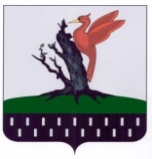 ТАТАРСТАН РЕСПУБЛИКАСЫАЛАБУГАМУНИЦИПАЛЬРАЙОНЫ ТАТАР-ДӨМ- ДӨМ АВЫЛ ҖИРЛЕГЕ  СОВЕТЫОб утверждении отчета об исполнении бюджета Татарско-Дюм-Дюмского сельского поселения за 2019 годПриложение 1к решению СоветаТатарско-Дюм-Дюмского  сельского поселенияот "__" _________ 2020г. №__ДоходыДоходыДоходы бюджета  Татарско-Дюм-Дюмского сельского поселения по кодам бюджета  Татарско-Дюм-Дюмского сельского поселения по кодам бюджета  Татарско-Дюм-Дюмского сельского поселения по кодамклассификации доходов бюджетов за 2019 годклассификации доходов бюджетов за 2019 годклассификации доходов бюджетов за 2019 год(тыс. рублей)НаименованиеКод доходаКассовое исполнениеНаименованиеКод доходаКассовое исполнениеНалоговые и неналоговые доходы 1 00 00000 00 0000 000410,9Налоги на прибыль, доходы 1 01 00000 00 0000 00052,0Налог на доходы физических лиц 1 01 02000 01 0000 11052,0Налоги на совокупный доход 1 05 00000 00 0000 00067,5Единый сельскохозяйственный налог 1 05 03000 01 0000 11067,5Налоги на имущество 1 06 00000 00 0000 000207,3Налог на имущество физических лиц 1 06 01000 00 0000 11036,4Земельный налог 1 06 06000 00 0000 110170,9Государственная пошлина 1 08 00000 00 0000 0000,2Государственная пошлина за совершение нотариальных действий должностными лицами органов местного самоуправления, уполномоченными в соответствии с законодательными актами РФ на совершение нотариальных действий 1 08 04020 01 0000 1100,2Доходы от использования имущества, находящегося в государственной и муниципальной собственности 1 11 00000 00 0000 0000,0Доходы, получаемые в виде арендной платы за земельные участки, государственная собственность на которые не разграничена и которые расположены в границах поселений, а также средства от продажи права на заключение договоров аренды указанных земельных участков 1 11 05013 10 0000 1200,0Доходы от продажи материальных и нематериальных активов 1 14 00000 00 0000 0000,0Доходы от продажи земельных участков, государственная собственность на которые не разграничена и которые расположены в границах поселений114 06013 10 0000 430  0,0Неналоговые доходы 117 00000 00 0000 00083,9Средства самообложения граждан, зачисляемые в бюджеты сельских  поселений1 17 14030 10 0000 15083,9Безвозмездные поступления2 00 00000 00 0000 0002 584,5Безвозмездные поступления от других бюджетов бюджетной системы Российской Федерации2 02 00000 00 0000 0002 584,5Дотации бюджетам бюджетной системы Российской Федерации2 02 10000 00 0000 1501 239,1Дотации бюджетам сельских поселений на выравнивание бюджетной обеспеченности2 02 15001 10 0000 1501 239,1Субвенции бюджетам бюджетной системы Российской Федерации2 02 30000 00 0000 15085,9Субвенции бюджетам сельских поселений на осуществление первичного воинского учета на территориях, где отсутствуют военные комиссариаты2 02 35118 10 0000 15085,9Иные межбюджетные трансферты2 02 40000 00 0000 1501 270,8Межбюджетные трансферты, передаваемые бюджетам сельских поселений для компенсации дополнительных расходов, возникших в результате решений, принятых органами власти другого уровня2 02 45160 10 0000 1501 270,8Возврат остатков субсидий, субвенций и иных межбюджетных трансфертов, имеющих целевое назначение, прошлых лет2 19 00000 00 0000 150-11,3Возврат прочих остатков субсидий, субвенций и иных межбюджетных трансфертов, имеющих целевое назначение, прошлых лет из бюджетов сельских поселений2 19 60010 10 0000 150-11,3Всего доходов2 995,4Приложение 2Приложение 2Приложение 2Приложение 2к решению Совета к решению Совета к решению Совета к решению Совета Татарско-Дюм-Дюмского 
сельского поселенияТатарско-Дюм-Дюмского 
сельского поселенияТатарско-Дюм-Дюмского 
сельского поселенияТатарско-Дюм-Дюмского 
сельского поселенияТатарско-Дюм-Дюмского 
сельского поселенияТатарско-Дюм-Дюмского 
сельского поселенияТатарско-Дюм-Дюмского 
сельского поселенияот «___ » _________ 2020г. № ___от «___ » _________ 2020г. № ___от «___ » _________ 2020г. № ___от «___ » _________ 2020г. № ___от «___ » _________ 2020г. № ___от «___ » _________ 2020г. № ___РасходыРасходыРасходыРасходыРасходыРасходыРасходыРасходыРасходыРасходыРасходыРасходыРасходыбюджета Татарско-Дюм-Дюмского сельского поселениябюджета Татарско-Дюм-Дюмского сельского поселениябюджета Татарско-Дюм-Дюмского сельского поселениябюджета Татарско-Дюм-Дюмского сельского поселениябюджета Татарско-Дюм-Дюмского сельского поселениябюджета Татарско-Дюм-Дюмского сельского поселениябюджета Татарско-Дюм-Дюмского сельского поселениябюджета Татарско-Дюм-Дюмского сельского поселениябюджета Татарско-Дюм-Дюмского сельского поселениябюджета Татарско-Дюм-Дюмского сельского поселениябюджета Татарско-Дюм-Дюмского сельского поселениябюджета Татарско-Дюм-Дюмского сельского поселениябюджета Татарско-Дюм-Дюмского сельского поселенияпо ведомственной структуре расходов по ведомственной структуре расходов по ведомственной структуре расходов по ведомственной структуре расходов по ведомственной структуре расходов по ведомственной структуре расходов по ведомственной структуре расходов по ведомственной структуре расходов по ведомственной структуре расходов по ведомственной структуре расходов по ведомственной структуре расходов по ведомственной структуре расходов по ведомственной структуре расходов  бюджета Татарско-Дюм-Дюмского сельского поселения бюджета Татарско-Дюм-Дюмского сельского поселения бюджета Татарско-Дюм-Дюмского сельского поселения бюджета Татарско-Дюм-Дюмского сельского поселения бюджета Татарско-Дюм-Дюмского сельского поселения бюджета Татарско-Дюм-Дюмского сельского поселения бюджета Татарско-Дюм-Дюмского сельского поселения бюджета Татарско-Дюм-Дюмского сельского поселения бюджета Татарско-Дюм-Дюмского сельского поселения бюджета Татарско-Дюм-Дюмского сельского поселения бюджета Татарско-Дюм-Дюмского сельского поселения бюджета Татарско-Дюм-Дюмского сельского поселения бюджета Татарско-Дюм-Дюмского сельского поселенияза 2019 год за 2019 год за 2019 год за 2019 год за 2019 год за 2019 год за 2019 год за 2019 год за 2019 год за 2019 год за 2019 год за 2019 год за 2019 год (тыс. рублей)(тыс. рублей)(тыс. рублей)(тыс. рублей)НаименованиеВед-воВед-воРзРзПРЦСРЦСРВРКассовое исполнениеКассовое исполнениеКассовое исполнениеКассовое исполнениеНаименованиеВед-воВед-воРзРзПРЦСРЦСРВРКассовое исполнениеКассовое исполнениеКассовое исполнениеКассовое исполнениеСовет Татарско-Дюм-Дюмского селького поселения Елабужского муниципального района Республики Татарстан858858683,4683,4683,4683,4ОБЩЕГОСУДАРСТВЕННЫЕ ВОПРОСЫ8588580101683,4683,4683,4683,4Функционирование высшего должностного лица субъекта Российской Федерации и муниципального образования 858858010102683,4683,4683,4683,4Непрограммные направления расходов85885801010299 0 00 0000 099 0 00 0000 0683,4683,4683,4683,4Глава муниципального образования85885801010299 0 00 0203 099 0 00 0203 0683,4683,4683,4683,4Расходы на выплаты персоналу в целях обес-печения выполнения функций государствен-ными (муниципальными) органами, казенными учреждениями, органами управления государ-ственными внебюджетными фондами 85885801010299 0 00 0203 099 0 00 0203 0100683,4683,4683,4683,4Исполнительный комитет Татарско-Дюм-Дюмского селького поселения Елабужского муниципального района Республики Татарстан8738732 372,12 372,12 372,12 372,1ОБЩЕГОСУДАРСТВЕННЫЕ ВОПРОСЫ8738730101745,0745,0745,0745,0Функционирование Правительства Российской Федерации, высших исполнительных органов государственной власти субъектов Российской Федерации, местных администраций873873010104674,0674,0674,0674,0Непрограммные направления расходов87387301010499 0 00 0000 099 0 00 0000 0674,0674,0674,0674,0Центральный аппарат87387301010499 0 00 0204 099 0 00 0204 0674,0674,0674,0674,0Расходы на выплаты персоналу в целях обес-печения выполнения функций государствен-ными (муниципальными) органами, казенными учреждениями, органами управления государ-ственными внебюджетными фондами 87387301010499 0 00 0204 099 0 00 0204 0100370,2370,2370,2370,2Закупка товаров, работ и услуг для обеспечения государственных (муниципальных) нужд87387301010499 0 00 0204 099 0 00 0204 0200297,8297,8297,8297,8Социальное обеспечение и иные выплаты населению87387301010499 0 00 0204 099 0 00 0204 03000,40,40,40,4Иные бюджетные ассигнования87387301010499 0 00 0204 099 0 00 0204 08005,65,65,65,6Другие общегосударственные вопросы87387301011371,071,071,071,0Муниципальная программа "Развитие субъектов малого и среднего предпринимательства муниципального образования на 2019-2021 годы"87387301011301 0 00 0000001 0 00 000001,01,01,01,0Мероприятия по программе развитие субъектов малого и среднего предпринимательства87387301011301 0 00 0064 101 0 00 0064 11,01,01,01,0Закупка товаров, работ и услуг для обеспечения государственных (муниципальных) нужд87387301011301 0 00 0064 101 0 00 0064 12001,01,01,01,0Страхование муниципальных служащих87387301011319 0 01 2191 019 0 01 2191 01,41,41,41,4Закупка товаров, работ и услуг для обеспечения государственных (муниципальных) нужд87387301011319 0 01 2191 019 0 01 2191 02001,41,41,41,4Непрограммные направления расходов87387301011399 0 00 0000 099 0 00 0000 068,668,668,668,6Уплата налога на имущество организаций и земельного налога87387301011399 0 00 0295 099 0 00 0295 039,339,339,339,3Иные бюджетные ассигнования87387301011399 0 00 0295 099 0 00 0295 080039,339,339,339,3Межбюджетные трансферты, передаваемые бюджетам муниципальных образований на осуществление части полномочий по решению вопросов местного значения в соответствии с заключенными соглашениями87387301011399 0 00 2560 099 0 00 2560 019,019,019,019,0Межбюджетные трансферты87387301011399 0 00 2560 099 0 00 2560 050019,019,019,019,0Диспансеризация муниципальных служащих87387301011399 0 00 9707 199 0 00 9707 16,56,56,56,5Закупка товаров, работ и услуг для обеспечения государственных (муниципальных) нужд87387301011399 0 00 9707 199 0 00 9707 12006,56,56,56,5Выполнение других обязательств государства87387301011399 2 00 0300 099 2 00 0300 03,83,83,83,8Закупка товаров, работ и услуг для государст-венных (муниципальных) нужд87387301011399 2 00 0300 099 2 00 0300 02003,43,43,43,4Иные бюджетные ассигнования87387301011399 2 00 0300 099 2 00 0300 08000,40,40,40,4НАЦИОНАЛЬНАЯ ОБОРОНА873873020285,985,985,985,9Мобилизационная и вневойсковая подготовка87387302020385,985,985,985,9Непрограммные направления расходов87387302020399 0 00 0000 099 0 00 0000 085,985,985,985,9Осуществление первичного воинского учета на территориях, где отсутствуют военнные комиссариаты87387302020399 0 00 5118 099 0 00 5118 085,985,985,985,9Расходы на выплаты персоналу в целях обес-печения выполнения функций государствен-ными (муниципальными) органами, казенными учреждениями, органами управления государ-ственными внебюджетными фондами 87387302020399 0 00 5118 099 0 00 5118 010079,779,779,779,7Закупка товаров, работ и услуг для обеспечения государственных (муниципальных) нужд87387302020399 0 00 5118 099 0 00 5118 02006,26,26,26,2НАЦИОНАЛЬНАЯ БЕЗОПАСНОСТЬ И ПРАВООХРАНИТЕЛЬНАЯ ДЕЯТЕЛЬНОСТЬ8738730303545,2545,2545,2545,2Обеспечение пожарной безопасности873873030310545,2545,2545,2545,2Непрограммные направления расхода87387303031099 0 00 0000 099 0 00 0000 0545,2545,2545,2545,2Функционирование органов в сфере национальной безопасности и правоохранительной деятельности87387303031099 0 00 0267 099 0 00 0267 0545,2545,2545,2545,2Закупка товаров, работ и услуг для государст-венных (муниципальных) нужд87387303031099 0 00 0267 099 0 00 0267 0200545,2545,2545,2545,2НАЦИОНАЛЬНАЯ ЭКОНОМИКА8738730404146,7146,7146,7146,7Дорожное хозяйство873873040409146,7146,7146,7146,7Мероприятия по благоустройству873873040409Б1 0 00 0000 0Б1 0 00 0000 010,010,010,010,0Программа комплексного развития транспортной инфраструктуры на территории муниципального образования873873040409Б1 1 00 0000 0Б1 1 00 0000 010,010,010,010,0Строительство и содержание автомобильных дорог и инженерных сооружений на них в границах городских округов и поселений в рамках благоустройства873873040409Б1 1 00 7802 0Б1 1 00 7802 010,010,010,010,0Закупка товаров, работ и услуг для обеспечения государственных (муниципальных) нужд873873040409Б1 1 00 7802 0Б1 1 00 7802 020010,010,010,010,0Непрограммные направления расходов87387304040999 0 00 0000 099 0 00 0000 0126,0126,0126,0126,0Строительство и содержание автомобильных дорог и инженерных сооружений на них в границах городских округов и поселений в рамках благоустройства87387304040999 0 00 7802 099 0 00 7802 0126,0126,0126,0126,0Закупка товаров, работ и услуг для обеспечения государственных (муниципальных) нужд87387304040999 0 00 7802 099 0 00 7802 0200126,0126,0126,0126,0Другие вопросы в области национальной экономики87387304041210,710,710,710,7Мероприятия по благоустройству873873040412Б1 0 00 0000 0Б1 0 00 0000 010,710,710,710,7Муниципальная программа по использованию и охране земель на территории поселения873873040412Б1 2 00 0000 0Б1 2 00 0000 010,710,710,710,7Мероприятия по землеустройству и землепользованию873873040412Б1 2 00 7344 0Б1 2 00 7344 010,710,710,710,7Закупка товаров, работ и услуг для обеспечения государственных (муниципальных) нужд873873040412Б1 2 00 7344 0Б1 2 00 7344 020010,710,710,710,7ЖИЛИЩНО-КОММУНАЛЬНОЕ ХОЗЯЙСТВО8738730505778,9778,9778,9778,9Коммунальное хозяйство873873050502207,9207,9207,9207,9Непрограммные направления расходов87387305050299 0 00 0000 099 0 00 0000 0207,9207,9207,9207,9Мероприятия в области коммунального хозяйства87387305050299 0 00 7505 099 0 00 7505 0207,9207,9207,9207,9Закупка товаров, работ и услуг для государственных (муниципальных) нужд87387305050299 0 00 7505 099 0 00 7505 0200207,9207,9207,9207,9Благоустройство873873050503571,0571,0571,0571,0Мероприятия по благоустройству873873050503Б1 0 00 0000 0Б1 0 00 0000 0117,0117,0117,0117,0Муниципальная программа по содержанию  мест захоронений873873050503Б1 3 00 0000 0Б1 3 00 0000 0117,0117,0117,0117,0Содержание кладбищ873873050503Б1 3 00 7804 0Б1 3 00 7804 0117,0117,0117,0117,0Закупка товаров, работ и услуг для обеспечения государственных (муниципальных) нужд 873873050503Б1 3 00 7804 0Б1 3 00 7804 0200117,0117,0117,0117,0Непрограммные направления расходов87387305050399 0 00 0000 099 0 00 0000 0454,0454,0454,0454,0Уличное освещение87387305050399 0 00 7801 099 0 00 7801 0198,5198,5198,5198,5Закупка товаров, работ и услуг для обеспечения государственных (муниципальных) нужд87387305050399 0 00 7801 099 0 00 7801 0200198,5198,5198,5198,5Озеленение87387305050399 0 00 7803 099 0 00 7803 014,314,314,314,3Закупка товаров, работ и услуг для обеспечения государственных (муниципальных) нужд87387305050399 0 00 7803 099 0 00 7803 020014,314,314,314,3Прочие мероприятия по благоустройству городских округов и поселений87387305050399 0 00 7805 099 0 00 7805 0241,2241,2241,2241,2Закупка товаров, работ и услуг для обеспечения государственных (муниципальных) нужд87387305050399 0 00 7805 099 0 00 7805 0200241,2241,2241,2241,2МЕЖБЮДЖЕТНЫЕ ТРАНСФЕРТЫ ОБЩЕГО ХАРАКТЕРА БЮДЖЕТАМ СУБЪЕКТОВ РОССИЙСКОЙ ФЕДЕРАЦИИ И МУНИЦИПАЛЬНЫХ  ОБРАЗОВАНИЙ873873141470,470,470,470,4Прочие межбюджетные трансферты общего характера87387314140370,470,470,470,4Непрограммные направления расходов87387314140399 0 00 0000 099 0 00 0000 070,470,470,470,4Межбюджетные трансферты, передаваемые бюджетам муниципальных образований для компенсации дополнительных расходов, возникших в результате решений, принятых органами власти другого уровня87387314140399 0 00 2515 199 0 00 2515 170,470,470,470,4Межбюджетные трансферты87387314140399 0 00 2515 199 0 00 2515 150070,470,470,470,4ВСЕГО РАСХОДОВ3 055,53 055,53 055,53 055,5Приложение 3к решению Совета к решению Совета Татарско-Дюм-Дюмского сельского поселенияТатарско-Дюм-Дюмского сельского поселенияТатарско-Дюм-Дюмского сельского поселенияот «___ » _________ 2020г. № ___от «___ » _________ 2020г. № ___от «___ » _________ 2020г. № ___РасходыРасходыРасходыРасходыРасходыРасходыбюджета Татарско-Дюм-Дюмского сельского поселениябюджета Татарско-Дюм-Дюмского сельского поселениябюджета Татарско-Дюм-Дюмского сельского поселениябюджета Татарско-Дюм-Дюмского сельского поселениябюджета Татарско-Дюм-Дюмского сельского поселениябюджета Татарско-Дюм-Дюмского сельского поселенияпо разделам и подразделам, целевым статьямпо разделам и подразделам, целевым статьямпо разделам и подразделам, целевым статьямпо разделам и подразделам, целевым статьямпо разделам и подразделам, целевым статьямпо разделам и подразделам, целевым статьями группам видов расходов бюджетови группам видов расходов бюджетови группам видов расходов бюджетови группам видов расходов бюджетови группам видов расходов бюджетови группам видов расходов бюджетовза 2019 год за 2019 год за 2019 год за 2019 год за 2019 год за 2019 год (тыс.рублей)НаименованиеРзПРЦСРВРКассовое исполнениеНаименованиеРзПРЦСРВРКассовое исполнениеОБЩЕГОСУДАРСТВЕННЫЕ ВОПРОСЫ011 428,4Функционирование высшего должностного лица субъекта Российской Федерации и муниципального образования 0102683,4Непрограммные направления расходов010299 0 00 0000 0683,4Глава муниципального образования010299 0 00 0203 0683,4Расходы на выплаты персоналу в целях обес-печения выполнения функций государствен-ными (муниципальными) органами, казенными учреждениями, органами управления государ-ственными внебюджетными фондами 010299 0 00 0203 0100683,4Функционирование Правительства Российской Федерации, высших исполнительных органов государственной власти субъектов Российской Федерации, местных администраций0104674,0Непрограммные направления расходов010499 0 00 0000 0674,0Центральный аппарат010499 0 00 0204 0674,0Расходы на выплаты персоналу в целях обес-печения выполнения функций государствен-ными (муниципальными) органами, казенными учреждениями, органами управления государ-ственными внебюджетными фондами 010499 0 00 0204 0100370,2Закупка товаров, работ и услуг для обеспечения государственных (муниципальных) нужд010499 0 00 0204 0200297,8Социальное обеспечение и иные выплаты населению010499 0 00 0204 03000,4Иные бюджетные ассигнования010499 0 00 0204 08005,6Другие общегосударственные вопросы011371,0Муниципальная программа "Развитие субъектов малого и среднего предпринимательства муниципального образования на 2019-2021 годы"011301 0 00 000001,0Мероприятия по программе развитие субъектов малого и среднего предпринимательства011301 0 00 0064 11,0Закупка товаров, работ и услуг для обеспечения государственных (муниципальных) нужд011301 0 00 0064 12001,0Страхование муниципальных служащих011319 0 01 2191 01,4Закупка товаров, работ и услуг для обеспечения государственных (муниципальных) нужд011319 0 01 2191 02001,4Непрограммные направления расходов011399 0 00 0000 068,6Уплата налога на имущество организаций и земельного налога011399 0 00 0295 039,3Иные бюджетные ассигнования011399 0 00 0295 080039,3Межбюджетные трансферты, передаваемые бюджетам муниципальных образований на осуществление части полномочий по решению вопросов местного значения в соответствии с заключенными соглашениями011399 0 00 2560 019,0Межбюджетные трансферты011399 0 00 2560 050019,0Диспансеризация муниципальных служащих011399 0 00 9707 16,5Закупка товаров, работ и услуг для обеспечения государственных (муниципальных) нужд011399 0 00 9707 12006,5Выполнение других обязательств государства011399 2 00 0300 03,8Закупка товаров, работ и услуг для государст-венных (муниципальных) нужд011399 2 00 0300 02003,4Иные бюджетные ассигнования011399 2 00 0300 08000,4НАЦИОНАЛЬНАЯ ОБОРОНА0285,9Мобилизационная и вневойсковая подготовка020385,9Непрограммные направления расходов020399 0 00 0000 085,9Осуществление первичного воинского учета на территориях, где отсутствуют военнные комиссариаты020399 0 00 5118 085,9Расходы на выплаты персоналу в целях обес-печения выполнения функций государствен-ными (муниципальными) органами, казенными учреждениями, органами управления государ-ственными внебюджетными фондами 020399 0 00 5118 010079,7Закупка товаров, работ и услуг для обеспечения государственных (муниципальных) нужд020399 0 00 5118 02006,2НАЦИОНАЛЬНАЯ БЕЗОПАСНОСТЬ И ПРАВООХРАНИТЕЛЬНАЯ ДЕЯТЕЛЬНОСТЬ03545,2Обеспечение пожарной безопасности0310545,2Непрограммные направления расхода031099 0 00 0000 0545,2Функционирование органов в сфере национальной безопасности и правоохранительной деятельности031099 0 00 0267 0545,2Закупка товаров, работ и услуг для государст-венных (муниципальных) нужд031099 0 00 0267 0200545,2НАЦИОНАЛЬНАЯ ЭКОНОМИКА04146,7Дорожное хозяйство0409146,7Мероприятия по благоустройству0409Б1 0 00 0000 010,0Программа комплексного развития транспортной инфраструктуры на территории муниципального образования0409Б1 1 00 0000 010,0Строительство и содержание автомобильных дорог и инженерных сооружений на них в границах городских округов и поселений в рамках благоустройства0409Б1 1 00 7802 010,0Закупка товаров, работ и услуг для обеспечения государственных (муниципальных) нужд0409Б1 1 00 7802 020010,0Непрограммные направления расходов040999 0 00 0000 0126,0Строительство и содержание автомобильных дорог и инженерных сооружений на них в границах городских округов и поселений в рамках благоустройства040999 0 00 7802 0126,0Закупка товаров, работ и услуг для обеспечения государственных (муниципальных) нужд040999 0 00 7802 0200126,0Другие вопросы в области национальной экономики041210,7Мероприятия по благоустройству0412Б1 0 00 0000 010,7Муниципальная программа по использованию и охране земель на территории поселения0412Б1 2 00 0000 010,7Мероприятия по землеустройству и землепользованию0412Б1 2 00 7344 010,7Закупка товаров, работ и услуг для обеспечения государственных (муниципальных) нужд0412Б1 2 00 7344 020010,7ЖИЛИЩНО-КОММУНАЛЬНОЕ ХОЗЯЙСТВО05778,9Коммунальное хозяйство0502207,9Непрограммные направления расходов050299 0 00 0000 0207,9Мероприятия в области коммунального хозяйства050299 0 00 7505 0207,9Закупка товаров, работ и услуг для государственных (муниципальных) нужд050299 0 00 7505 0200207,9Благоустройство0503571,0Мероприятия по благоустройству0503Б1 0 00 0000 0117,0Муниципальная программа по содержанию  мест захоронений0503Б1 3 00 0000 0117,0Содержание кладбищ0503Б1 3 00 7804 0117,0Закупка товаров, работ и услуг для обеспечения государственных (муниципальных) нужд 0503Б1 3 00 7804 0200117,0Непрограммные направления расходов050399 0 00 0000 0454,0Уличное освещение050399 0 00 7801 0198,5Закупка товаров, работ и услуг для обеспечения государственных (муниципальных) нужд050399 0 00 7801 0200198,5Озеленение050399 0 00 7803 014,3Закупка товаров, работ и услуг для обеспечения государственных (муниципальных) нужд050399 0 00 7803 020014,3Прочие мероприятия по благоустройству городских округов и поселений050399 0 00 7805 0241,2Закупка товаров, работ и услуг для обеспечения государственных (муниципальных) нужд050399 0 00 7805 0200241,2МЕЖБЮДЖЕТНЫЕ ТРАНСФЕРТЫ ОБЩЕГО ХАРАКТЕРА БЮДЖЕТАМ СУБЪЕКТОВ РОССИЙСКОЙ ФЕДЕРАЦИИ И МУНИЦИПАЛЬНЫХ  ОБРАЗОВАНИЙ1470,4Прочие межбюджетные трансферты общего характера140370,4Непрограммные направления расходов140399 0 00 0000 070,4Межбюджетные трансферты, передаваемые бюджетам муниципальных образований для компенсации дополнительных расходов, возникших в результате решений, принятых органами власти другого уровня140399 0 00 2515 170,4Межбюджетные трансферты140399 0 00 2515 150070,4ВСЕГО РАСХОДОВ3 055,5Приложение 4Приложение 4Приложение 4Приложение 4Приложение 4Приложение 4Приложение 4к решению Совета к решению Совета к решению Совета к решению Совета к решению Совета к решению Совета Татарско-Дюм-Дюмского сельского поселенияТатарско-Дюм-Дюмского сельского поселенияТатарско-Дюм-Дюмского сельского поселенияТатарско-Дюм-Дюмского сельского поселенияТатарско-Дюм-Дюмского сельского поселенияТатарско-Дюм-Дюмского сельского поселенияТатарско-Дюм-Дюмского сельского поселенияот «___ » _________ 2020г. № ___от «___ » _________ 2020г. № ___от «___ » _________ 2020г. № ___от «___ » _________ 2020г. № ___от «___ » _________ 2020г. № ___от «___ » _________ 2020г. № ___от «___ » _________ 2020г. № ___Распределение бюджетных ассигнований бюджета Татарско-Дюм-ДюмскогоРаспределение бюджетных ассигнований бюджета Татарско-Дюм-ДюмскогоРаспределение бюджетных ассигнований бюджета Татарско-Дюм-ДюмскогоРаспределение бюджетных ассигнований бюджета Татарско-Дюм-ДюмскогоРаспределение бюджетных ассигнований бюджета Татарско-Дюм-ДюмскогоРаспределение бюджетных ассигнований бюджета Татарско-Дюм-ДюмскогоРаспределение бюджетных ассигнований бюджета Татарско-Дюм-ДюмскогоРаспределение бюджетных ассигнований бюджета Татарско-Дюм-ДюмскогоРаспределение бюджетных ассигнований бюджета Татарско-Дюм-ДюмскогоРаспределение бюджетных ассигнований бюджета Татарско-Дюм-ДюмскогоРаспределение бюджетных ассигнований бюджета Татарско-Дюм-ДюмскогоРаспределение бюджетных ассигнований бюджета Татарско-Дюм-Дюмскогосельского поселения по целевым статьям (муниципальным программам сельского поселения по целевым статьям (муниципальным программам сельского поселения по целевым статьям (муниципальным программам сельского поселения по целевым статьям (муниципальным программам сельского поселения по целевым статьям (муниципальным программам сельского поселения по целевым статьям (муниципальным программам сельского поселения по целевым статьям (муниципальным программам сельского поселения по целевым статьям (муниципальным программам сельского поселения по целевым статьям (муниципальным программам сельского поселения по целевым статьям (муниципальным программам сельского поселения по целевым статьям (муниципальным программам сельского поселения по целевым статьям (муниципальным программам и непрограммным направлениям деятельности),и непрограммным направлениям деятельности),и непрограммным направлениям деятельности),и непрограммным направлениям деятельности),и непрограммным направлениям деятельности),и непрограммным направлениям деятельности),и непрограммным направлениям деятельности),и непрограммным направлениям деятельности),и непрограммным направлениям деятельности),и непрограммным направлениям деятельности),и непрограммным направлениям деятельности),и непрограммным направлениям деятельности),группам видов расходов, разделам, подразделамгруппам видов расходов, разделам, подразделамгруппам видов расходов, разделам, подразделамгруппам видов расходов, разделам, подразделамгруппам видов расходов, разделам, подразделамгруппам видов расходов, разделам, подразделамгруппам видов расходов, разделам, подразделамгруппам видов расходов, разделам, подразделамгруппам видов расходов, разделам, подразделамгруппам видов расходов, разделам, подразделамгруппам видов расходов, разделам, подразделамгруппам видов расходов, разделам, подразделам классификации расходов бюджетов классификации расходов бюджетов классификации расходов бюджетов классификации расходов бюджетов классификации расходов бюджетов классификации расходов бюджетов классификации расходов бюджетов классификации расходов бюджетов классификации расходов бюджетов классификации расходов бюджетов классификации расходов бюджетов классификации расходов бюджетовза 2019 год за 2019 год за 2019 год за 2019 год за 2019 год за 2019 год за 2019 год за 2019 год за 2019 год за 2019 год за 2019 год за 2019 год (тыс.рублей)(тыс.рублей)(тыс.рублей)(тыс.рублей)НаименованиеЦСРЦСРВРРзРзПРПРКассовое исполнениеКассовое исполнениеКассовое исполнениеКассовое исполнениеНаименованиеЦСРЦСРВРРзРзПРПРКассовое исполнениеКассовое исполнениеКассовое исполнениеКассовое исполнениеМуниципальная программа "Развитие субъектов малого и среднего предпринимательства муниципального образования на 2019-2021 годы"01 0 00 0000001 0 00 000001,01,01,01,0Мероприятия по программе развитие субъектов малого и среднего предпринимательства01 0 00 0064 101 0 00 0064 11,01,01,01,0Закупка товаров, работ и услуг для обеспечения государственных (муниципальных) нужд01 0 00 0064 101 0 00 0064 12001,01,01,01,0ОБЩЕГОСУДАРСТВЕННЫЕ ВОПРОСЫ01 0 00 0064 101 0 00 0064 1200010100001,01,01,01,0Другие общегосударственные вопросы01 0 00 0064 101 0 00 0064 1200010113131,01,01,01,0Мероприятия по благоустройствуБ1 0 00 0000 0Б1 0 00 0000 0137,7137,7137,7137,7Программа комплексного развития транспортной инфраструктуры на территории муниципального образованияБ1 1 00 0000 0Б1 1 00 0000 010,010,010,010,0Строительство и содержание автомобильных дорог и инженерных сооружений на них в границах городских округов и поселений в рамках благоустройстваБ1 1 00 7802 0Б1 1 00 7802 010,010,010,010,0Закупка товаров, работ и услуг для обеспечения государственных (муниципальных) нуждБ1 1 00 7802 0Б1 1 00 7802 020010,010,010,010,0НАЦИОНАЛЬНАЯ ЭКОНОМИКАБ1 1 00 7802 0Б1 1 00 7802 02000404000010,010,010,010,0Дорожное хозяйствоБ1 1 00 7802 0Б1 1 00 7802 02000404090910,010,010,010,0Муниципальная программа по использованию и охране земель на территории поселенияБ1 2 00 0000 0Б1 2 00 0000 010,710,710,710,7Мероприятия по землеустройству и землепользованиюБ1 2 00 7344 0Б1 2 00 7344 010,710,710,710,7Закупка товаров, работ и услуг для обеспечения государственных (муниципальных) нуждБ1 2 00 7344 0Б1 2 00 7344 020010,710,710,710,7НАЦИОНАЛЬНАЯ ЭКОНОМИКАБ1 2 00 7344 0Б1 2 00 7344 02000404000010,710,710,710,7Другие вопросы в области национальной экономикиБ1 2 00 7344 0Б1 2 00 7344 02000404121210,710,710,710,7Муниципальная программа по содержанию  мест захороненийБ1 3 00 0000 0Б1 3 00 0000 0117,0117,0117,0117,0Содержание кладбищБ1 3 00 7804 0Б1 3 00 7804 0117,0117,0117,0117,0Закупка товаров, работ и услуг для обеспечения государственных (муниципальных) нужд Б1 3 00 7804 0Б1 3 00 7804 0200117,0117,0117,0117,0ЖИЛИЩНО-КОММУНАЛЬНОЕ ХОЗЯЙСТВОБ1 3 00 7804 0Б1 3 00 7804 020005050000117,0117,0117,0117,0БлагоустройствоБ1 3 00 7804 0Б1 3 00 7804 020005050303117,0117,0117,0117,0Страхование муниципальных служащих19 0 01 2191 019 0 01 2191 01,41,41,41,4Закупка товаров, работ и услуг для обеспечения государственных (муниципальных) нужд19 0 01 2191 019 0 01 2191 02001,41,41,41,4ОБЩЕГОСУДАРСТВЕННЫЕ ВОПРОСЫ19 0 01 2191 019 0 01 2191 0200010100001,41,41,41,4Другие общегосударственные вопросы19 0 01 2191 019 0 01 2191 0200010113131,41,41,41,4Непрограммные направления расходов99 0 00 0000 099 0 00 0000 02 915,42 915,42 915,42 915,4Глава муниципального образования99 0 00 0203 099 0 00 0203 0683,4683,4683,4683,4Расходы на выплаты персоналу в целях обеспечения выполнения функций государственными (муниципальными) органами, казенными учреждениями, органами управления государственными внебюджетными фондами 99 0 00 0203 099 0 00 0203 0100683,4683,4683,4683,4ОБЩЕГОСУДАРСТВЕННЫЕ ВОПРОСЫ99 0 00 0203 099 0 00 0203 010001010000683,4683,4683,4683,4Функционирование высшего должностного лица субъекта Российской Федерации и муниципального образования 99 0 00 0203 099 0 00 0203 010001010202683,4683,4683,4683,4Центральный аппарат99 0 00 0204 099 0 00 0204 0674,0674,0674,0674,0Расходы на выплаты персоналу в целях обеспечения выполнения функций государственными (муниципальными) органами, казенными учреждениями, органами управления государственными внебюджетными фондами 99 0 00 0204 099 0 00 0204 0100370,2370,2370,2370,2ОБЩЕГОСУДАРСТВЕННЫЕ ВОПРОСЫ99 0 00 0204 099 0 00 0204 010001010000370,2370,2370,2370,2Функционирование Правительства Российской Федерации, высших исполнительных органов государственной власти субъектов Российской Федерации, местных администраций99 0 00 0204 099 0 00 0204 010001010404370,2370,2370,2370,2Закупка товаров, работ и услуг для обеспечения государственных (муниципальных) нужд99 0 00 0204 099 0 00 0204 0200297,8297,8297,8297,8ОБЩЕГОСУДАРСТВЕННЫЕ ВОПРОСЫ99 0 00 0204 099 0 00 0204 020001010000297,8297,8297,8297,8Функционирование Правительства Российской Федерации, высших исполнительных органов государственной власти субъектов Российской Федерации, местных администраций99 0 00 0204 099 0 00 0204 020001010404297,8297,8297,8297,8Социальное обеспечение и иные выплаты населению99 0 00 0204 099 0 00 0204 03000,40,40,40,4ОБЩЕГОСУДАРСТВЕННЫЕ ВОПРОСЫ99 0 00 0204 099 0 00 0204 0300010100000,40,40,40,4Функционирование Правительства Российской Федерации, высших исполнительных органов государственной власти субъектов Российской Федерации, местных администраций99 0 00 0204 099 0 00 0204 0300010104040,40,40,40,4Иные бюджетные ассигнования99 0 00 0204 099 0 00 0204 08005,65,65,65,6ОБЩЕГОСУДАРСТВЕННЫЕ ВОПРОСЫ99 0 00 0204 099 0 00 0204 0800010100005,65,65,65,6Функционирование Правительства Российской Федерации, высших исполнительных органов государственной власти субъектов Российской Федерации, местных администраций99 0 00 0204 099 0 00 0204 0800010104045,65,65,65,6Функционирование органов в сфере национальной безопасности и правоохранительной деятельности99 0 00 0267 099 0 00 0267 0545,2545,2545,2545,2Закупка товаров, работ и услуг для обеспечения государственных (муниципальных) нужд99 0 00 0267 099 0 00 0267 0200545,2545,2545,2545,2НАЦИОНАЛЬНАЯ БЕЗОПАСНОСТЬ И ПРАВООХРАНИТЕЛЬНАЯ ДЕЯТЕЛЬНОСТЬ99 0 00 0267 099 0 00 0267 020003030000545,2545,2545,2545,2Обеспечение пожарной безопасности99 0 00 0267 099 0 00 0267 020003031010545,2545,2545,2545,2Уплата налога на имущество организаций и земельного налога99 0 00 0295 099 0 00 0295 039,339,339,339,3Иные бюджетные ассигнования99 0 00 0295 099 0 00 0295 080039,339,339,339,3ОБЩЕГОСУДАРСТВЕННЫЕ ВОПРОСЫ99 0 00 0295 099 0 00 0295 08000101000039,339,339,339,3Другие общегосударственные вопросы99 0 00 0295 099 0 00 0295 08000101131339,339,339,339,3Межбюджетные трансферты, передаваемые бюджетам муниципальных образований для компенсации дополнительных расходов, возникших в результате решений, принятых органами власти другого уровня99 0 00 2515 199 0 00 2515 170,470,470,470,4Межбюджетные трансферты99 0 00 2515 199 0 00 2515 150070,470,470,470,4МЕЖБЮДЖЕТНЫЕ ТРАНСФЕРТЫ ОБЩЕГО ХАРАКТЕРА БЮДЖЕТАМ СУБЪЕКТОВ РОССИЙСКОЙ ФЕДЕРАЦИИ И МУНИЦИПАЛЬНЫХ  ОБРАЗОВАНИЙ99 0 00 2515 199 0 00 2515 15001414000070,470,470,470,4Прочие межбюджетные трансферты общего характера99 0 00 2515 199 0 00 2515 15001414030370,470,470,470,4Межбюджетные трансферты, передаваемые бюджетам муниципальных образований на осуществление части полномочий по решению вопросов местного значения в соответствии с заключенными соглашениями99 0 00 2560 099 0 00 2560 019,019,019,019,0Межбюджетные трансферты99 0 00 2560 099 0 00 2560 050019,019,019,019,0ОБЩЕГОСУДАРСТВЕННЫЕ ВОПРОСЫ99 0 00 2560 099 0 00 2560 05000101000019,019,019,019,0Другие общегосударственные вопросы99 0 00 2560 099 0 00 2560 05000101131319,019,019,019,0Осуществление первичного воинского учета на территориях, где отсутствуют военные комиссариаты99 0 00 5118 099 0 00 5118 085,985,985,985,9Расходы на выплаты персоналу в целях обеспечения выполнения функций государственными (муниципальными) органами, казенными учреждениями, органами управления государственными внебюджетными фондами 99 0 00 5118 099 0 00 5118 010079,779,779,779,7НАЦИОНАЛЬНАЯ ОБОРОНА99 0 00 5118 099 0 00 5118 01000202000079,779,779,779,7Мобилизационная и вневойсковая подготовка99 0 00 5118 099 0 00 5118 01000202030379,779,779,779,7Закупка товаров, работ и услуг для обеспечения государственных (муниципальных) нужд99 0 00 5118 099 0 00 5118 02006,26,26,26,2НАЦИОНАЛЬНАЯ ОБОРОНА99 0 00 5118 099 0 00 5118 0200020200006,26,26,26,2Мобилизационная и вневойсковая подготовка99 0 00 5118 099 0 00 5118 0200020203036,26,26,26,2Уличное освещение99 0 00 7801 099 0 00 7801 0198,5198,5198,5198,5Закупка товаров, работ и услуг для обеспечения государственных (муниципальных) нужд99 0 00 7801 099 0 00 7801 0200198,5198,5198,5198,5ЖИЛИЩНО-КОММУНАЛЬНОЕ ХОЗЯЙСТВО99 0 00 7801 099 0 00 7801 020005050000198,5198,5198,5198,5Благоустройство99 0 00 7801 099 0 00 7801 020005050303198,5198,5198,5198,5Строительство и содержание автомобильных дорог и инженерных сооружений на них в границах городских округов и поселений в рамках благоустройства99 0 00 7802 099 0 00 7802 0126,0126,0126,0126,0Закупка товаров, работ и услуг для обеспечения государственных (муниципальных) нужд99 0 00 7802 099 0 00 7802 0200126,0126,0126,0126,0НАЦИОНАЛЬНАЯ ЭКОНОМИКА99 0 00 7802 099 0 00 7802 020004040000126,0126,0126,0126,0Дорожное хозяйство99 0 00 7802 099 0 00 7802 020004040909126,0126,0126,0126,0Мероприятия в области коммунального хозяйства99 0 00 7505 099 0 00 7505 0207,9207,9207,9207,9Закупка товаров, работ и услуг для государственных (муниципальных) нужд99 0 00 7505 099 0 00 7505 0200207,9207,9207,9207,9ЖИЛИЩНО-КОММУНАЛЬНОЕ ХОЗЯЙСТВО99 0 00 7505 099 0 00 7505 020005050000207,9207,9207,9207,9Коммунальное хозяйство99 0 00 7505 099 0 00 7505 020005050202207,9207,9207,9207,9Озеленение99 0 00 7803 099 0 00 7803 014,314,314,314,3Закупка товаров, работ и услуг для обеспечения государственных (муниципальных) нужд99 0 00 7803 099 0 00 7803 020014,314,314,314,3ЖИЛИЩНО-КОММУНАЛЬНОЕ ХОЗЯЙСТВО99 0 00 7803 099 0 00 7803 02000505000014,314,314,314,3Благоустройство99 0 00 7803 099 0 00 7803 02000505030314,314,314,314,3Прочие мероприятия по благоустройству городских округов и поселений99 0 00 7805 099 0 00 7805 0241,2241,2241,2241,2Закупка товаров, работ и услуг для обеспечения государственных (муниципальных) нужд99 0 00 7805 099 0 00 7805 0200241,2241,2241,2241,2ЖИЛИЩНО-КОММУНАЛЬНОЕ ХОЗЯЙСТВО99 0 00 7805 099 0 00 7805 020005050000241,2241,2241,2241,2Благоустройство99 0 00 7805 099 0 00 7805 020005050303241,2241,2241,2241,2Диспансеризация муниципальных служащих99 0 00 9707 199 0 00 9707 16,56,56,56,5Закупка товаров, работ и услуг для обеспечения государственных (муниципальных) нужд99 0 00 9707 199 0 00 9707 12006,56,56,56,5ОБЩЕГОСУДАРСТВЕННЫЕ ВОПРОСЫ99 0 00 9707 199 0 00 9707 1200010100006,56,56,56,5Другие общегосударственные вопросы99 0 00 9707 199 0 00 9707 1200010113136,56,56,56,5Выполнение других обязательств государства99 2 00 0300 099 2 00 0300 03,83,83,83,8Закупка товаров, работ и услуг для государственных (муниципальных) нужд99 2 00 0300 099 2 00 0300 02003,83,83,83,8ОБЩЕГОСУДАРСТВЕННЫЕ ВОПРОСЫ99 2 00 0300 099 2 00 0300 0200010100003,43,43,43,4Другие общегосударственные вопросы99 2 00 0300 099 2 00 0300 0200010113133,43,43,43,4Иные бюджетные ассигнования99 2 00 0300 099 2 00 0300 08000,40,40,40,4ОБЩЕГОСУДАРСТВЕННЫЕ ВОПРОСЫ99 2 00 0300 099 2 00 0300 0800010100000,40,40,40,4Другие общегосударственные вопросы99 2 00 0300 099 2 00 0300 0800010113130,40,40,40,4ВСЕГО РАСХОДОВ3 055,53 055,53 055,53 055,5НаименованиепоказателяКод бюджетной классификацииКод бюджетной классификацииКассовоеисполнениеНаименованиепоказателяадминистратора поступленийисточников финансирования дефицита бюджета сельского поселенияКассовоеисполнениеВсего источников60,1Финансово-бюджетная палата Елабужского муниципального района80960,1Увеличение прочих остатков денежных средств бюджета сельского поселения80901 05 02 01 10 0000 510-2 995,4Уменьшение прочих остатков денежных средств  бюджета сельского поселения80901 05 02 01 10 0000 6103 055,5Приложение 6к решению СоветаТатарско-Дюм-Дюмского сельского поселенияот «__» ________ 2020г. № ___Межбюджетные трансферты, передаваемые
из бюджета Татарско-Дюм-Дюмского сельского поселения 
за 2019 годМежбюджетные трансферты, передаваемые
из бюджета Татарско-Дюм-Дюмского сельского поселения 
за 2019 год(тыс. рублей)Наименование поселенийМежбюджетные трансферты, передаваемые из бюджета поселения в бюджет муниципального района на осуществление части полномочий по решению вопросов местного значения в соответствии с заключенными соглашениямив бюджет Елабужского муниципального района, в том числе:89,4 - на передачу осуществления части полномочий по решению вопросов местного значения в соответствии с заключенными соглашениями.19,0- на передачу для компенсации дополнительных расходов, возникших в результате решений, принятых органами власти другого уровня70,4к решению СоветаТатарско-Дюм-Дюмского 
сельского поселенияот «__» _______ 2020г. № Межбюджетные трансферты, передаваемые бюджетам поселений из бюджета муниципального образования Елабужский муниципальный район Республики Татарстан за 2019 годМежбюджетные трансферты, передаваемые бюджетам поселений из бюджета муниципального образования Елабужский муниципальный район Республики Татарстан за 2019 год(тыс. рублей)Наименование мероприятийМежбюджетные трансферты, передаваемые бюджетам поселенийНаименование мероприятийСуммаиз бюджета Елабужского муниципального района, в том числе:1 270,8— на содержание добровольной пожарной команды132,9—  на ремонт уличного освещения40,0— субсидия на оплату труда Глав муниципальных образований РТ (РКМ РТ от 24.04.2019г. №924-р)32,2— субсидии на материальное поощрение Глав СП по итогам работы за I квартал в 2019г. (РКМ от 24.04.19г. №941-р)27,9— субсидия на материальное поощрение Глав СП ко Дню местного самоуправления РТ (РКМ от 26.04.19г. №943-р)50,6— на облицовку памятника91,8— межбюджетные трансферты на ФОТ муниципальных служащих71,8— межбюджетные трансферты на уборку территории от снега (4 квартал)63,0— межбюджетные трансферты на ремонт фундамента водонапорной башни143,7—   межбюджетные трансферты сельским поселениям на решение вопросов местного значения, осуществляемое с привлечением средств самообложения граждан (РКМ РТ №1069-р от 20.05.2019г.)357,6— субсидии на материальное поощрение Глав СП по итогам работы за II квартал в 2019г. (РКМ от 23.07.19г. №1772-р)43,0— межбюджетные трансферты на осуществление обязательного муниципального страхования на случай причинения вреда здоровью муниципального служащего (РКМ РТ от 20.05.2019 №1084-р)1,4— субсидии на материальное поощрение глав сельских поселений в связи с празднованием Дня Республики 2019г.  (РКМ РТ от 29.08.2019г. №2141-р)50,6— субсидии на материальное поощрение глав сельских поселений по итогам работы за III квартал 2019г.  (РКМ РТ от 24.10.2019г. №2721-р)35,1— субсидии на вывоз ТБО (РКМ РТ от 24.10.2019г. №2731-р )78,7— субсидии на материальное поощрение глав сельских поселений по итогам работы за IV квартал 2019г.  (РКМ РТ от 23.12.2019г. №3349-р)50,5№ п/пВопросы, вынесенные на обсуждение№РекомендацииПредложенияи рекомендации экспертов, дата их внесенияПредложениевнесено(поддержано)Итоги рассмотрениявопроса1.Формулировкавопроса1.1.ТекстрекомендациипредложенияФ.И.О.эксперта(название организации)